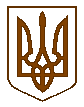 УКРАЇНА ОДЕСЬКА ОБЛАСТЬАРЦИЗЬКА РАЙОННА ДЕРЖАВНА АДМІНІСТРАЦІЯВІДДІЛ ОСВІТИ         НАКАЗ07.06.2016.                                          Арциз                               № 166/ОДПро підсумкирайонної спартакіадишколярів  2015-2016 н. р.        Згідно з  планом роботи відділу освіти, Положенням про районну спартакіаду школярів, з метою  реалізації завдань Національної стратегії з рухової активності в Україні на період до 2025 року «Рухова активність – здоровий спосіб життя – здорова нація»,  стимулювання позакласної роботи з фізичної культури в загальноосвітніх навчальних закладах району, виявлення учнів з природними фізичними даними, створення умов для їх розвитку і самовдосконалення, формування потреби в здоровому способі життя, популяризації серед дітей та молоді видів спорту проведено районну спартакіаду школярів 2015-2016 навчального року.        В районі 19 загальноосвітніх навчальних закладів І-ІІІ ступенів і 7 загальноосвітніх навчальних закладів І-ІІ ступенів. Всього в змаганнях спартакіади взяли участь 3450 школярів, з них у фінальних – 1680.        Підсумки, згідно Положення, підводились за такими параметрами: в залік зараховувались 9 кращих результатів для закладів, кількість учнів  в яких перевищувала 140 осіб, а для закладів, де навчаються менше ніж 140 учнів, в залік йшли найкращі 7 результатів.         Заслуговує на увагу позитивний досвід щодо створення умов  для фізичного розвитку учнів та залучення їх до занять спортом у загальноосвітніх навчальних закладах І-ІІІ ступенів с. Виноградівка(директор Волкова Г.В.), Нова Іванівка (директор Дермен Л.М.), Прямобалка (директор Бинкало Т.Ф.); в Арцизькому навчально-виховному комплексі «Загальноосвітня школа І-ІІІ ступенів №1-гімназія» (директор Афанасьєв В.А.), Задунаївській (директор Бянова Т.З.), Главанській (директор Іванова Л.П.), Новокапланській (директор Кирчук М.В.), Арцизькій  №3 (директор Кострова Ю.М.) загальноосвітніх школах І-ІІ ступенів, навчально-виховному комплексі «Загальноосвітня школа І-ІІ ступенів-дошкільний навчальний заклад» с. Плоцьк (директор Ніколова Р.З.).        Виходячи з вищевикладеного,НАКАЗУЮ:Затвердити рішення суддівської колегії районної спартакіади  школярів2015-2016 навчального року (додається).Відзначити вчителів фізичної культури за підготовку учнівських спортивних колективів  до участі у районній спартакіаді: Дермена А.М., Черкеса А.С., Федорова В.М., Прохоренкова І.В., Бянова Д.Г., Мігова І.П., Мігова В.Д., Нєнова І.І., Тукусера Д.С., Бучку Г.Д., Клименка С.А., Рибаківського С.А. Відзначити вчителів фізичної культури  за забезпечення проведення фінальних змагань районної спартакіади та  зональних змагань обласної спартакіади Алексєєва Ю.В., Стоянова А.Д., Калака В.С., Стоянову О.В.Відзначити директорів Арцизького навчально-виховного комплексу«Загальноосвітня школа І-ІІІ ступенів №1-гімназія» (Афанасьєв В.А.),Арцизької загальноосвітньої школи І-ІІІ ступенів №5 (Слюсар Т.М.), Павлівської загальноосвітньої школи І-ІІІ ступенів (Петрушевська Л.Д.) за створення умов для проведення фінальних змагань районної спартакіади та  зональних змагань обласної спартакіади.Директорам загальноосвітніх навчальних закладів зробити аналіз результативності участі учнівських спортивних колективів в районних спартакіадах  школярів за останні три роки, визначити причини позитивної чи негативної динаміки та розробити заходи щодо подальшого створення умов для залучення учнів до занять фізичною культурою та спортом.Контроль за виконанням наказу покласти на головного спеціаліста відділу освіти Ткаченко О.В. Начальник відділу освіти                                                  О.П. СтояноваДодаток до наказу відділу освітивід 07.06.2016 р.№166/ОДРішеннясуддівської колегіїрайонної спартакіади школярів2015-2016 навчального року       Визначити таким, що зайняли        серед загальноосвітніх навчальних закладів, де навчаються більше 140 учнівІ місце – спортивний колектив загальноосвітньої школи с. ВиноградівкаІІ місце – спортивний колектив Арцизького навчально-виховного комплексу                 «Загальноосвітня школа І-ІІІ ступенів №1-гімназія»ІІІ місце – спортивний колектив Главанської загальноосвітньої школи                  І-ІІІ ступенів      серед загальноосвітніх навчальних закладів, де навчаються менше 140  учнів І місце – спортивний колектив загальноосвітньої школи  І-ІІІ ступенів                с. Нова ІванівкаІІ місце – спортивні колективи Задунаївської загальноосвітної школи І-ІІІ                 ступенів та загальноосвітньої школи І-ІІІ ступенів с. Прямобалка        серед загальноосвітні навчальних закладів І-ІІ ступенівІ місце – спортивний колектив навально-виховного комплексу                     «Загальноосвітня школа І-ІІ ступенів-дошкільний навчальний                 Заклад» с. ПлоцькІІ місце – спортивний колектив Арцизької загальноосвітньої школи                  І-ІІ ступенів №3ІІІ місце – спортивний колектив Новокапланської загальноосвітньої школи                   І-ІІ ступенівНачальник відділу освіти                                               О.П. Стоянова                      